C O M U N E  D I  C A V O U R 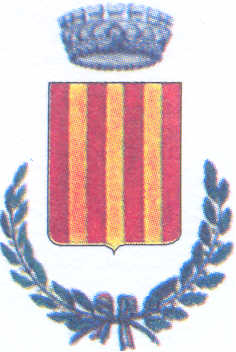 CITTA’ METROPOLITANA DI TORINO   C.A.P. 10061             Piazza Sforzini 1            C.F. 01888550017SPORTELLO UNICO PER L'EDILIZIAMODULO DI ADESIONE GIORNATA FORMATIVA:Nuove procedure informatizzate per la presentazione
delle pratiche di Sportello Unico per l'Edilizia20 novembre 2017   ore 9,30
Piazza Alfredo Sforzini, 1 – COMUNE DI CAVOURSALA CONSIGLIARECOGNOME ___________________________________________________NOME _______________________________________________________QUALIFICA ___________________________________________________ALBO __________________ DI _____________ N. ISCRIZIONE ________INDIRIZZO ___________________________________________________TELEFONO ____________________________FAX __________________________________INDIRIZZO EMAIL _____________________________________________PEC (Posta Elettronica Certificata) _______________________________La giornata è a numero chiuso (max 80 partecipanti). Per motivi organizzativi si prega di inviare il modulo di adesione entro il giorno 16 novembre 2017 tramite posta elettronica all'indirizzo e-mail: sportelloedilizia@comune.cavour.to.it o tramite fax 0121 68101